Speak out. Stay safe. parents/carers letter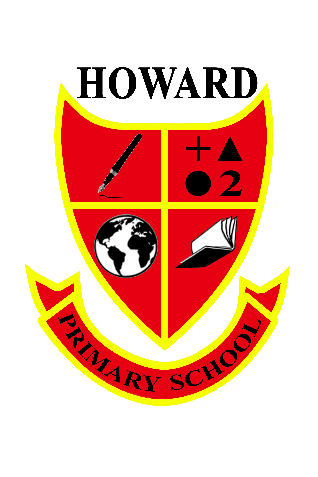 Howard Primary School2 Main RdDungannonBT71 7QR16th November 2020Dear Parent/CarerRE: NSPCC’s Speak out. Stay safe. online programmeI am pleased to tell you that this term we will be participating in the NSPCC’s Speak out. Stay safe. online programme.  This consists of an online assembly and supporting classroom based activities.  Speak out. Stay safe.  is a safeguarding programme available to all primary schools in the UK and Channel Islands.  It aims to help children understand abuse in all its forms and to recognise the signs of abuse in a child friendly, interactive way. Children are taught to speak out if they are worried, either to a trusted adult or Childline.The NSPCC have developed an online version of their Speak out. Stay safe. programme to help overcome some of the challenges that the Coronavirus (COVID-19) pandemic has presented in relation to having external speakers in school.  In the online assembly, the Speak out. Stay safe. messages continue to be delivered in a fun and interactive way with the help of their mascot Buddy as well as special guest appearances from Ant and Dec.  We have studied the content of the materials and are extremely confident that they are appropriate for primary-school-aged children. By the end of the programme, we’re convinced children will feel empowered – knowing how they can speak out and stay safe. If you would like to know more about the Speak out. Stay safe. programme you can find more information on the NSPCC website www.nspcc.org.uk/speakout or I would be happy to discuss any questions that you may have.Talking PANTS with your childrenThe NSPCC’s work in schools will help encourage conversations about staying safe and they have a number of child-friendly materials to help you carry on the conversation afterwards. That includes ‘Talk PANTS’, a simple way for parents to help keep children safe from sexual abuse – without using scary words or even mentioning sex.The guide uses the rules of PANTS to teach children that their body belongs to them and them alone. You can find out more and download the free resources at www.nspcc.org.uk/pants.Childline Under 12’s WebsiteChildline also have a website with age appropriate advice for primary school children on topics such as bullying.  It also has games and other interactive tools. Your child can visit it at www.childline.org.uk/kids.If you’d like to know more about the NSPCC’s work, or take a look at the wide range of information and advice which is available for parents and carers, please visit their website www.nspcc.org.uk/parents.Yours sincerely,Mrs McWilliams(Principal)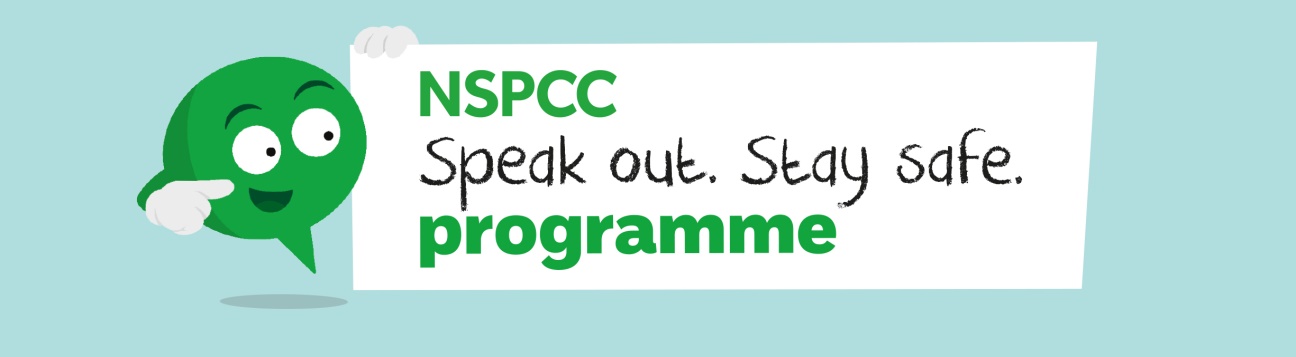 